Agency overviewThe Museum of Applied Arts and Sciences sits at the intersection of the arts, design, science and technology and plays a critical role in engaging communities with contemporary ideas and issues.  Established in 1879, the museum includes the Powerhouse Museum, Sydney Observatory and the Museums Discovery Centre. The Museum is custodian to over half a million objects of national and international significance and is considered one of the finest and most diverse collections in Australia.Primary purpose of the roleResponsible for exhibitions and art commissions in terms of construction, installation, dismantle and maintenance.  This includes, but is not limited to; the creation of exhibition furniture, walls, fixtures and props, and the installation and dismantle of museum standard display cabinets and showcases.Key accountabilitiesTranslate verbal concepts and drawings in order to make mouldings, show-cases, object supports and other specialist exhibition housings developed by the Design team into the final product. Fabrication and finishing – including painting and spray-painting of materials from various medium including processed particle board, timber, plastics and metal using a variety of equipment and techniques which complement the design, function and presentation of artefacts for display.Liaise with the Lead Preparator to work with artists and designers on installations, artworks or commissions as required. Share creative and technical experience and advice on materials most suited for use in fabrication of displays and share knowledge and skills with designers, curators, conservation and workshop staff to enhance the quality of museum displays. Ensure exhibition housings, display stands, and other items are constructed and finished to museum standards to ensure the safety and security of museum collections and the public. Participate in the installation, dismantling, movement and transportation of objects and exhibition related materials and props. Assist with the preparation, fabrication, mounting and installation of exhibition graphics, signage, text panels and labels.Repairs and maintenance, of the exhibition structures and circulation spacesGeneral requirementsWork in an interdisciplinary manner across project teams and Museum initiatives and contributes to the conceptualisation and realisation of MAAS’ vision, mission and strategic direction. Adhere to all obligations, responsibilities and legislative requirements under current Work Health & Safety (WHS) Acts and Regulations, ensuring all areas under supervision are monitored for WH&S risks and hazards and are reviewed regularlyKey challengesProducing exhibition housings and display stands of superior quality using various media. Proposing options regarding selection of fabrication media, methods and processes.  This requires the technical expertise to make such assessments and the ability to communicate ideas. Contributing to the provision of advice and knowledge to designers in the solution to problems of design/construction for exhibition housings and display stands.Key relationshipsRole dimensionsDecision makingThe position is advised by the Lead Preparator of the major work priorities.  The Preparator must decide how best to meet conflicting priorities and short deadlines.  The position requires a high level of technical expertise and the occupant decides the most efficient methods of manufacture.Reporting lineLead PreparatorDirect reportsNilBudget/ExpenditureNilEssential requirementsKey Knowledge and ExperienceRelevant qualifications in metal working, carpentry, painting, general construction or related fields.Extensive knowledge of fabrication techniques including a working knowledge of the interaction of solvents, thinners, spray paints to wood, metal and plastics etc.Object handling experienceExpert knowledge of workshop and carpentry and joinery tools.Understanding and practice in safe object handling or willingness to undertake training.The position requires superior manual skills in a range of woodworking, metal working and related trade areas.  The occupant must have the skills to interpret plans and drawings and be able to clearly communicate ideas.Essential RequirementsPossession of a certificate from a recognised institution, in a relevant trade discipline or proven relevant industry experience is a mandatory requirementA minimum of five years’ experience in a workshop environment, involving carpentry and joinery and other relevant trades is necessaryNational police check certificate for employment purposesCapabilities for the roleThe NSW public sector capability framework describes the capabilities (knowledge, skills and abilities) needed to perform a role. There are four main groups of capabilities: personal attributes, relationships, results and business enablers, with a fifth people management group of capabilities for roles with managerial responsibilities. These groups, combined with capabilities drawn from occupation-specific capability sets where relevant, work together to provide an understanding of the capabilities needed for the role.The capabilities are separated into focus capabilities and complementary capabilities. Focus capabilitiesFocus capabilities are the capabilities considered the most important for effective performance of the role. These capabilities will be assessed at recruitment. The focus capabilities for this role are shown below with a brief explanation of what each capability covers and the indicators describing the types of behaviours expected at each level.Complementary capabilitiesComplementary capabilities are also identified from the Capability Framework and relevant occupation-specific capability sets. They are important to identifying performance required for the role and development opportunities. Note: capabilities listed as ‘not essential’ for this role are not relevant for recruitment purposes however may be relevant for future career development.ClusterPremier and CabinetAgencyMuseum of Applied Arts & SciencesDivision/Branch/UnitCuratorial, Collections & Exhibitions/ProductionLocationAll MAAS SitesClassification/Grade/BandClerk Grade 3/4ANZSCO Code399311PCAT CodeDate of ApprovalOctober 2020Agency Websitemaas.museumWho       WhyInternalWorkshop staffProvides advice to other workshop staff in construction methods and techniques.Lighting TechnicianCollaborate with for projectsExhibition Project CoordinatorsCollaborate with for projectsDesignersCollaborate with for projectsExternalTrade ContractorsAssists the Lead Preparator in managing external trade contractors.FOCUS CAPABILITIESFOCUS CAPABILITIESFOCUS CAPABILITIESFOCUS CAPABILITIESFOCUS CAPABILITIESCapability group/setsCapability nameBehavioural indicatorsLevel 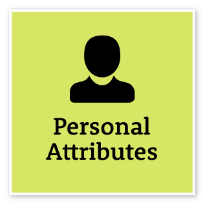 Manage SelfShow drive and motivation, an ability to self-reflect and a commitment to learningManage SelfShow drive and motivation, an ability to self-reflect and a commitment to learningBe willing to develop and apply new skillsShow commitment to completing assigned work activitiesLook for opportunities to learn and developReflect on feedback from colleagues and stakeholdersFoundational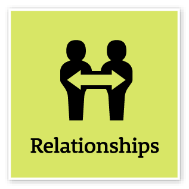 Communicate EffectivelyCommunicate clearly, actively listen to others, and respond with understanding and respectCommunicate EffectivelyCommunicate clearly, actively listen to others, and respond with understanding and respectFocus on key points and speak in plain EnglishClearly explain and present ideas and argumentsListen to others to gain an understanding and ask appropriate, respectful questionsPromote the use of inclusive language and assist others to adjust where necessaryMonitor own and others’ non-verbal cues and adapt where necessaryWrite and prepare material that is well structured and easy to followCommunicate routine technical information clearlyIntermediateWork CollaborativelyCollaborate with others and value their contributionWork CollaborativelyCollaborate with others and value their contributionBuild a supportive and cooperative team environmentShare information and learning across teamsAcknowledge outcomes that were achieved by effective collaborationEngage other teams and units to share information and jointly solve issues and problemsSupport others in challenging situationsUse collaboration tools, including digital technologies, to work with othersIntermediate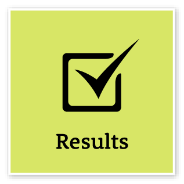 Deliver ResultsAchieve results through the efficient use of resources and a commitment to quality outcomesDeliver ResultsAchieve results through the efficient use of resources and a commitment to quality outcomesSeek and apply specialist advice when requiredComplete work tasks within set budgets, timeframes and standardsTake the initiative to progress and deliver own work and that of the team or unitContribute to allocating responsibilities and resources to ensure the team or unit achieves goalsIdentify any barriers to achieving results and resolve these where possibleProactively change or adjust plans when neededIntermediate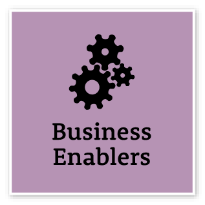 Project ManagementUnderstand and apply effective planning, coordination and control methodsProject ManagementUnderstand and apply effective planning, coordination and control methodsUnderstand project goals, steps to be undertaken and expected outcomesPlan and deliver tasks in line with agreed project milestones and timeframesCheck progress against agreed milestones and timeframes, and seek help to overcome barriersParticipate in planning and provide feedback on progress and potential improvements to project processesFoundationalCOMPLEMENTARY CAPABILITIESCOMPLEMENTARY CAPABILITIESCOMPLEMENTARY CAPABILITIESCOMPLEMENTARY CAPABILITIESCOMPLEMENTARY CAPABILITIESCapability group/setsCapability nameDescriptionLevel Display Resilience and CourageDisplay Resilience and CourageBe open and honest, prepared to express your views, and willing to accept and commit to changeFoundationalAct with IntegrityAct with IntegrityBe ethical and professional, and uphold and promote the public sector valuesFoundationalValue Diversity and InclusionValue Diversity and InclusionDemonstrate inclusive behaviour and show respect for diverse backgrounds, experiences and perspectivesFoundationalCommit to Customer ServiceCommit to Customer ServiceProvide customer-focused services in line with public sector and organisational objectivesFoundationalInfluence and NegotiateInfluence and NegotiateGain consensus and commitment from others, and resolve issues and conflictsIntermediatePlan and PrioritisePlan and PrioritisePlan to achieve priority outcomes and respond flexibly to changing circumstancesIntermediateThink and Solve ProblemsThink and Solve ProblemsThink, analyse and consider the broader context to develop practical solutionsFoundationalDemonstrate AccountabilityDemonstrate AccountabilityBe proactive and responsible for own actions, and adhere to legislation, policy and guidelinesFoundationalFinanceFinanceUnderstand and apply financial processes to achieve value for money and minimise financial riskFoundationalTechnologyTechnologyUnderstand and use available technologies to maximise efficiencies and effectivenessFoundationalProcurement and Contract ManagementProcurement and Contract ManagementUnderstand and apply procurement processes to ensure effective purchasing and contract performanceFoundational